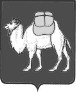 ТЕРРИТОРИАЛЬНАЯ ИЗБИРАТЕЛЬНАЯ КОМИССИЯГОРОДА КОПЕЙСКАПОВЕСТКА ЗАСЕДАНИЯ № 184Дата: 25 июля 2020 года.Место проведения: 311 кабинет.Начало заседания: 10-001. О регистрации Зверева Владимира  Андреевича    кандидатом в депутаты Собрания депутатов Копейского городского округа по одномандатному избирательному округу № 15(докладчик: секретарь комиссии М.В.Бочарникова)2. О регистрации Мыцыковой Екатерины Евгеньевны     кандидатом в депутаты Собрания депутатов Копейского городского округа по одномандатному избирательному округу № 10(докладчик: секретарь комиссии М.В.Бочарникова)3. О регистрации Шмидта Дмитрия Юрьевича  кандидатом в депутаты Собрания депутатов Копейского городского округа по одномандатному избирательному округу № 23(докладчик: секретарь комиссии М.В.Бочарникова)4. О регистрации Елькина Александра Борисовича  кандидатом в депутаты Собрания депутатов Копейского городского округа по одномандатному избирательному округу № 22(докладчик: секретарь комиссии М.В.Бочарникова)5. . О регистрации Машлакова Петра Владимировича  кандидатом в депутаты Собрания депутатов Копейского городского округа по одномандатному избирательному округу № 10(докладчик: секретарь комиссии М.В.Бочарникова)6.  О регистрации Титова Евгения Владимировича кандидатом в депутаты Собрания депутатов Копейского городского округа по одномандатному избирательному округу № 22(докладчик: секретарь комиссии М.В.Бочарникова)7. О регистрации Третьякова Евгения Ивановича кандидатом в депутаты Собрания депутатов Копейского городского округа по одномандатному избирательному округу № 17(докладчик: секретарь комиссии М.В.Бочарникова)8. О регистрации Тимофеевой Ирины Владимировны кандидатом в депутаты Собрания депутатов Копейского городского округа по одномандатному избирательному округу № 20(докладчик: секретарь комиссии М.В.Бочарникова)9.  О регистрации Пиляева Владимира Николаевича кандидатом в депутаты Собрания депутатов Копейского городского округа по одномандатному избирательному округу № 8(докладчик: секретарь комиссии М.В.Бочарникова)10.  О регистрации Копоровой Натальи Николаевны кандидатом в депутаты Собрания депутатов Копейского городского округа по одномандатному избирательному округу № 22(докладчик: секретарь комиссии М.В.Бочарникова) Секретарь   комиссии                                             М.В.Бочарникова                                      